Application FormApplicant InformationEducationLanguagesPlease describe your Russian Language Ability.ReferencesPlease list three professional references.Previous EmploymentWork with United States Government  (USG) – Self and RelativesDisclaimer and SignatureI certify that my answers are true and complete to the best of my knowledge. If this application leads to employment, I understand that false or misleading information in my application or interview may result in my release.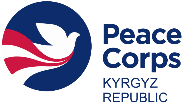 Peace Corps Kyrgyz RepublicFull Name:Date:LastFirstMiddleAddress:Street AddressApartment/Unit #CityRegionCountryPhone:EmailDate Available:Willing to Work Full-Time:Willing to Work Part-Time:Position Applied for:Are you a citizen of the Kyrgyz Republic?YESNOIf no, are you authorized to work in the KR?YESNOHave you ever worked for the Peace Corps?YESNOIf yes, position & dates?Have you ever been accused or convicted of a crime, been imprisoned or on probation?YESNOIf yes, explain:School:Name/Location:From:To:Did you graduate?YESNOCollege/ University:Name/Location:From:To:Did you graduate?YESNODegree:Other Training/ Certification:Name of Institution:From:To:Certificate:Certificate:Other Training/ Certification:Other Training/ Certification:Name of Institution:Name of Institution:From:To:Certificate:Basic Understanding:  Speak       Read       Write      (basic greetings, numbers, food) Basic Understanding:  Speak       Read       Write      (basic greetings, numbers, food) Good Understanding:  Speak       Read       Write      (limited conversation)Good Understanding:  Speak       Read       Write      (limited conversation)Fluent/Native:              Speak       Read       Write      (full conversation)Fluent/Native:              Speak       Read       Write      (full conversation)Please describe your Kyrgyz Language AbilityPlease describe your Kyrgyz Language AbilityBasic Understanding:  Speak       Read       Write          (basic greetings, numbers, food) Basic Understanding:  Speak       Read       Write          (basic greetings, numbers, food) Good Understanding:  Speak       Read       Write          (limited conversation)Good Understanding:  Speak       Read       Write          (limited conversation)Fluent/Native:              Speak       Read       Write          (full conversation)Fluent/Native:              Speak       Read       Write          (full conversation)Please describe your English Language AbilityPlease describe your English Language AbilityBasic Understanding:  Speak       Read       Write       (basic greetings, numbers, food) Basic Understanding:  Speak       Read       Write       (basic greetings, numbers, food) Good Understanding:  Speak       Read       Write       (limited conversation)Good Understanding:  Speak       Read       Write       (limited conversation)Fluent/Native:              Speak       Read       Write       (full conversation)Fluent/Native:              Speak       Read       Write       (full conversation)Full Name:Relationship:Company:Phone:Address:Full Name:Relationship:Company:Phone:Address:Full Name:Relationship:Company:Phone:Address:Company:Phone:Address:Supervisor Name:Job Title:Starting Salary:Ending Salary:Responsibilities:From:To:Reason for Leaving:May we contact your previous supervisor for a reference?YESNOCompany:Phone:Address:Supervisor Name:Job Title:Starting Salary:Ending Salary:Responsibilities:From:To:Reason for Leaving:May we contact your previous supervisor for a reference?YESNOCompany:Phone:Address:Supervisor Name:Job Title:Starting Salary:Ending Salary:Responsibilities:From:To:Reason for Leaving:May we contact your previous supervisor for a reference?May we contact your previous supervisor for a reference?May we contact your previous supervisor for a reference?May we contact your previous supervisor for a reference?May we contact your previous supervisor for a reference?May we contact your previous supervisor for a reference?May we contact your previous supervisor for a reference?May we contact your previous supervisor for a reference?YESYESNOCompany:Phone:Address:Supervisor Name:Job Title:Starting Salary:Starting Salary:Starting Salary:Ending Salary:Ending Salary:Responsibilities:Responsibilities:Responsibilities:From:From:To:Reason for Leaving:Reason for Leaving:Reason for Leaving:Reason for Leaving:May we contact your previous supervisor for a reference?May we contact your previous supervisor for a reference?May we contact your previous supervisor for a reference?May we contact your previous supervisor for a reference?May we contact your previous supervisor for a reference?May we contact your previous supervisor for a reference?May we contact your previous supervisor for a reference?May we contact your previous supervisor for a reference?YESYESNOUSG  Agency:From:To:Relationship to You:Relationship to You:Position:Position:USG  Agency:From:To:Relationship to You:Position:Signature:Date: